Заседания МО классных руководителей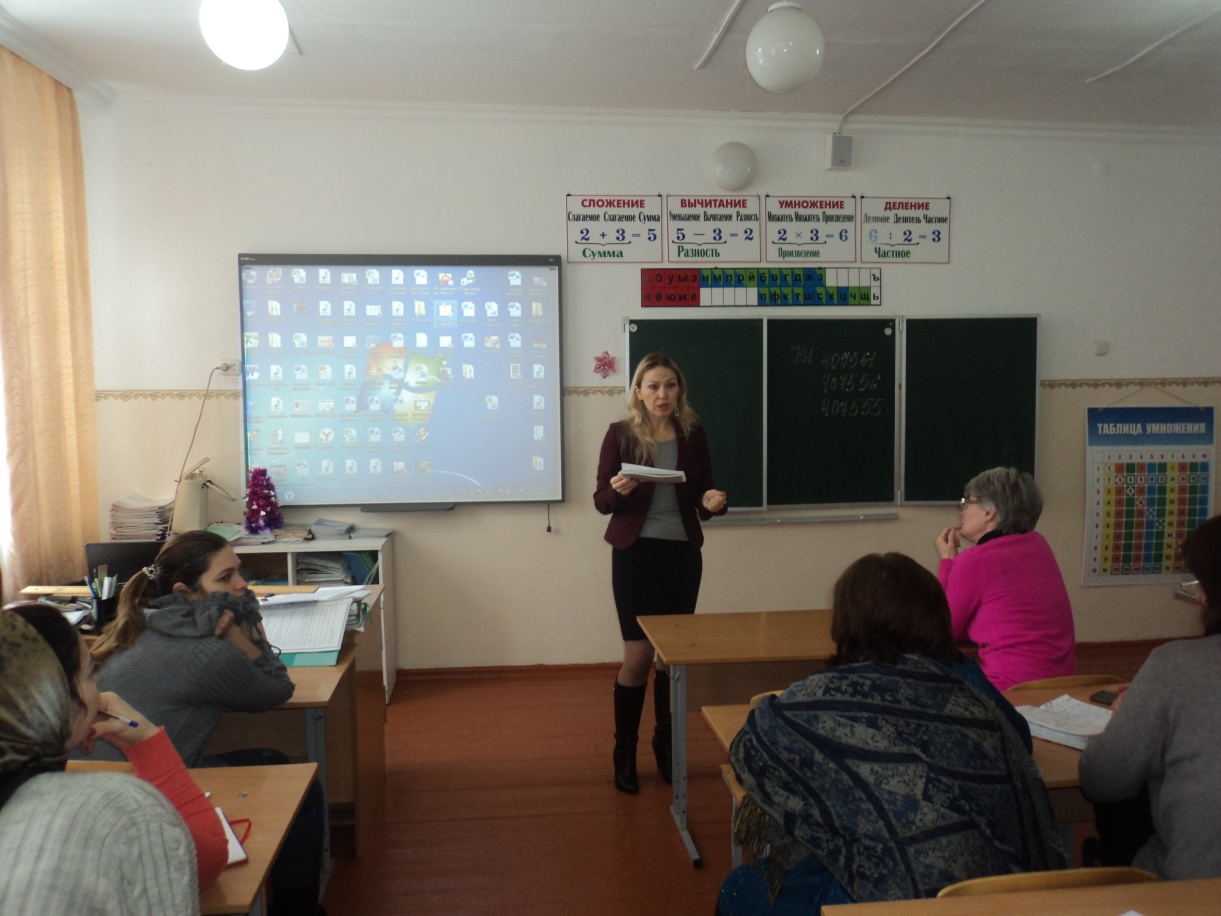 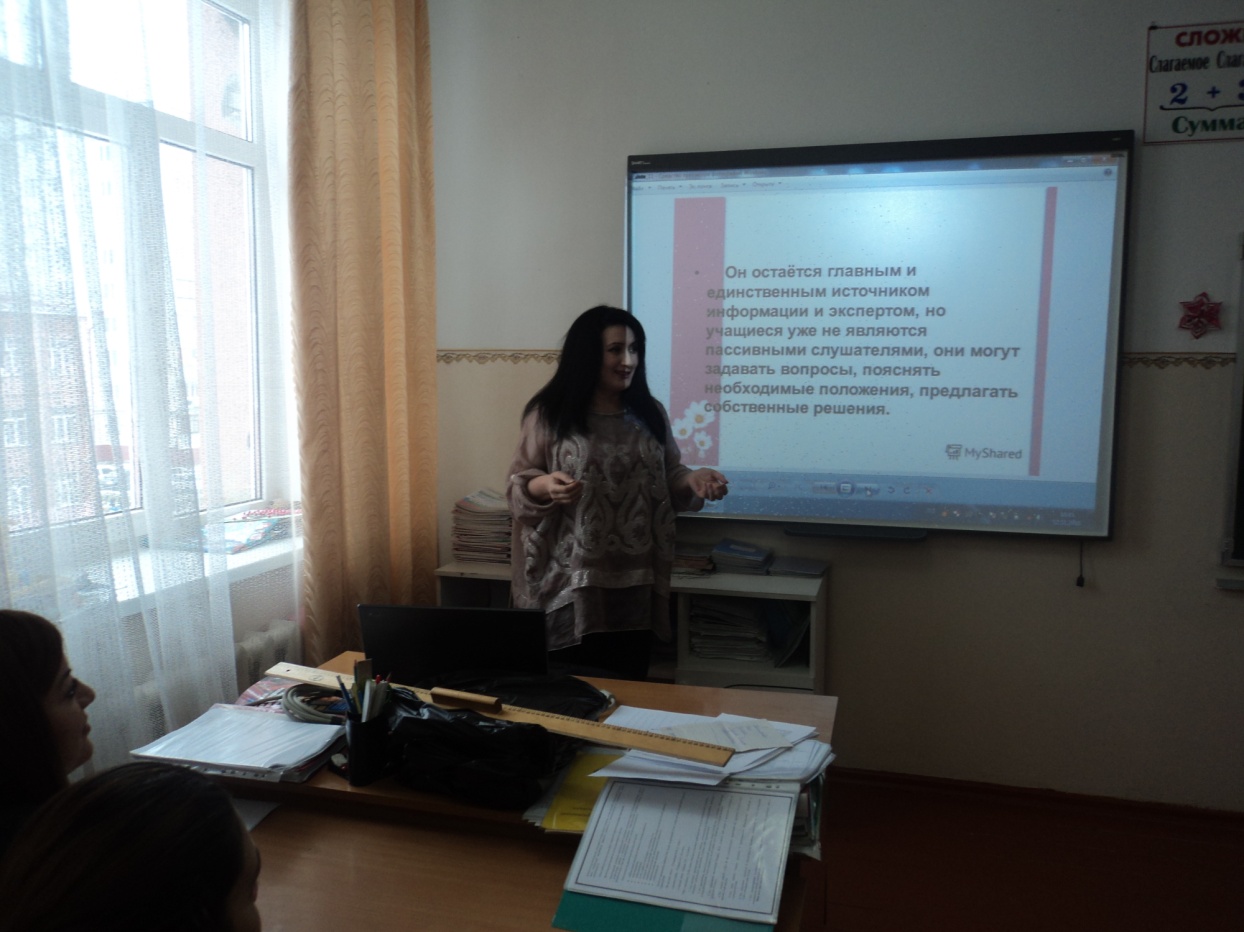 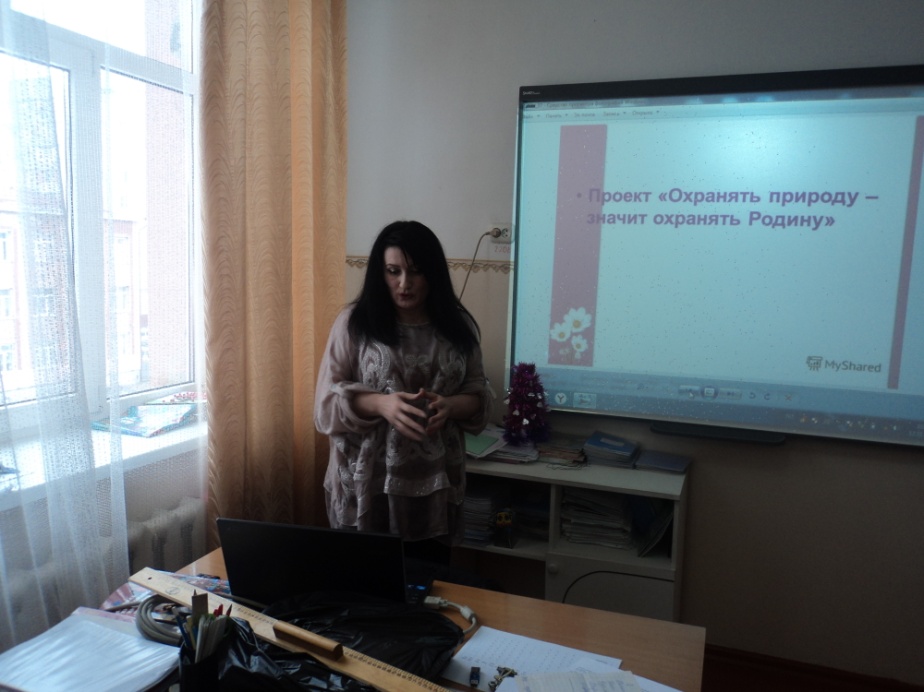 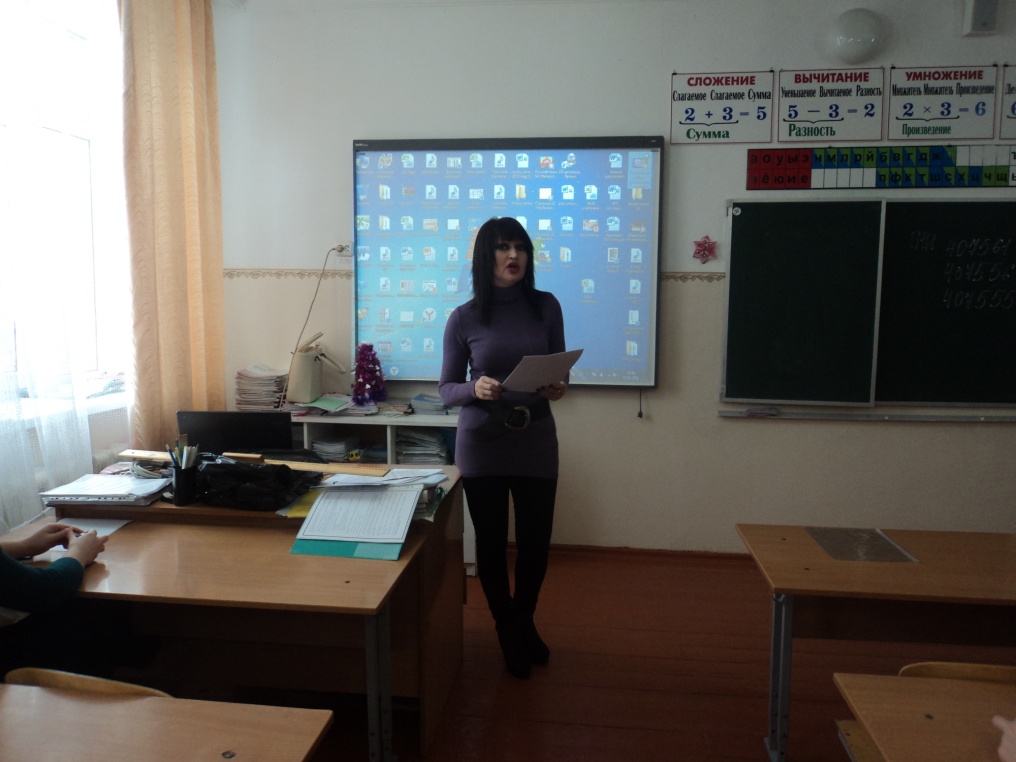 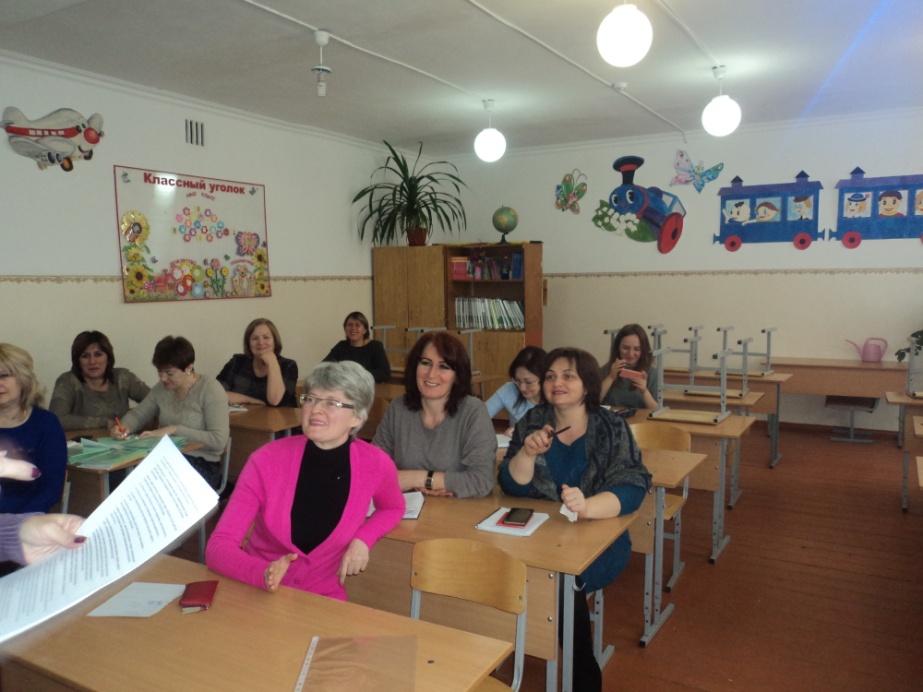 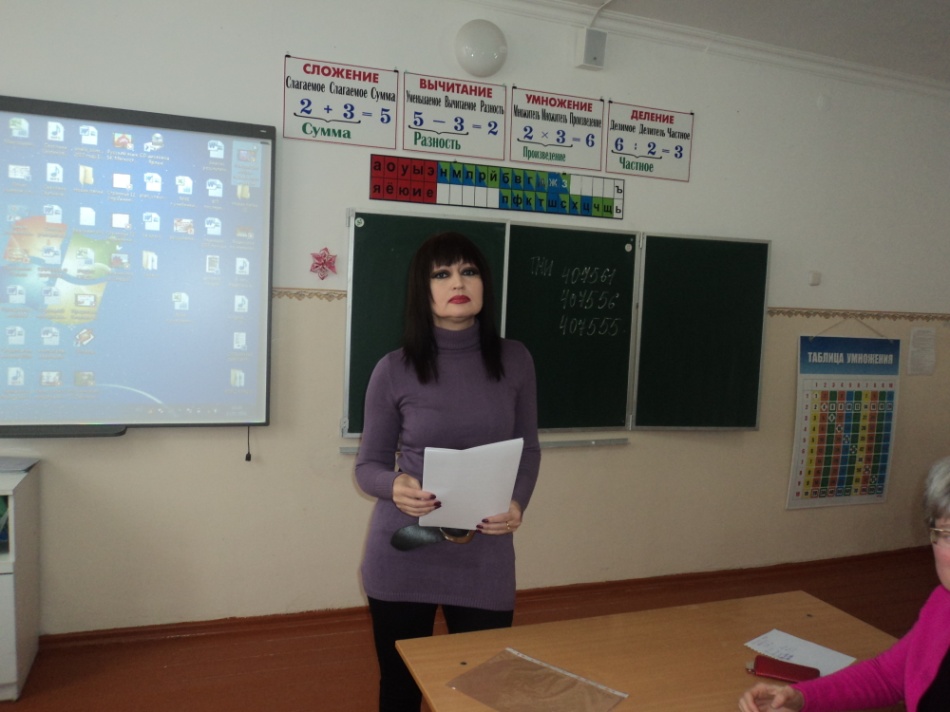 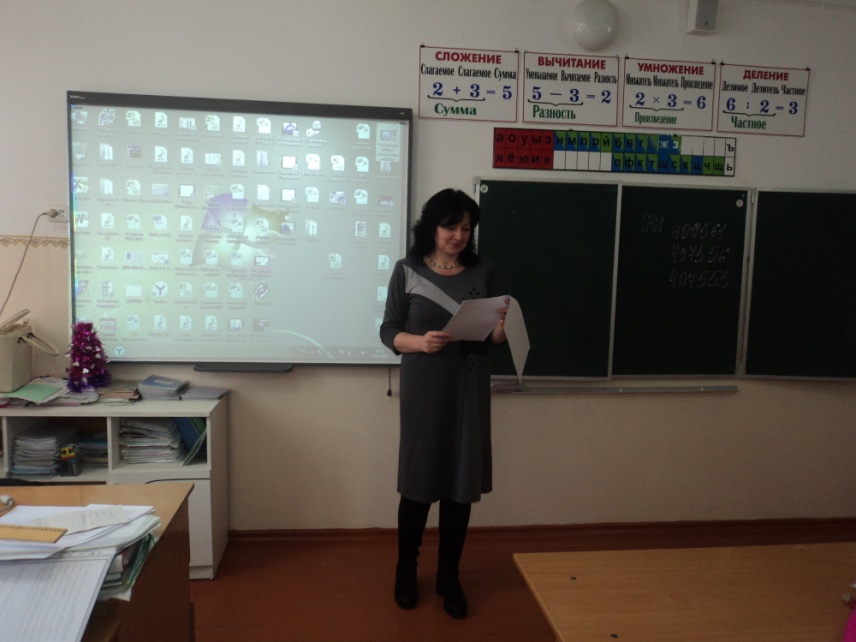 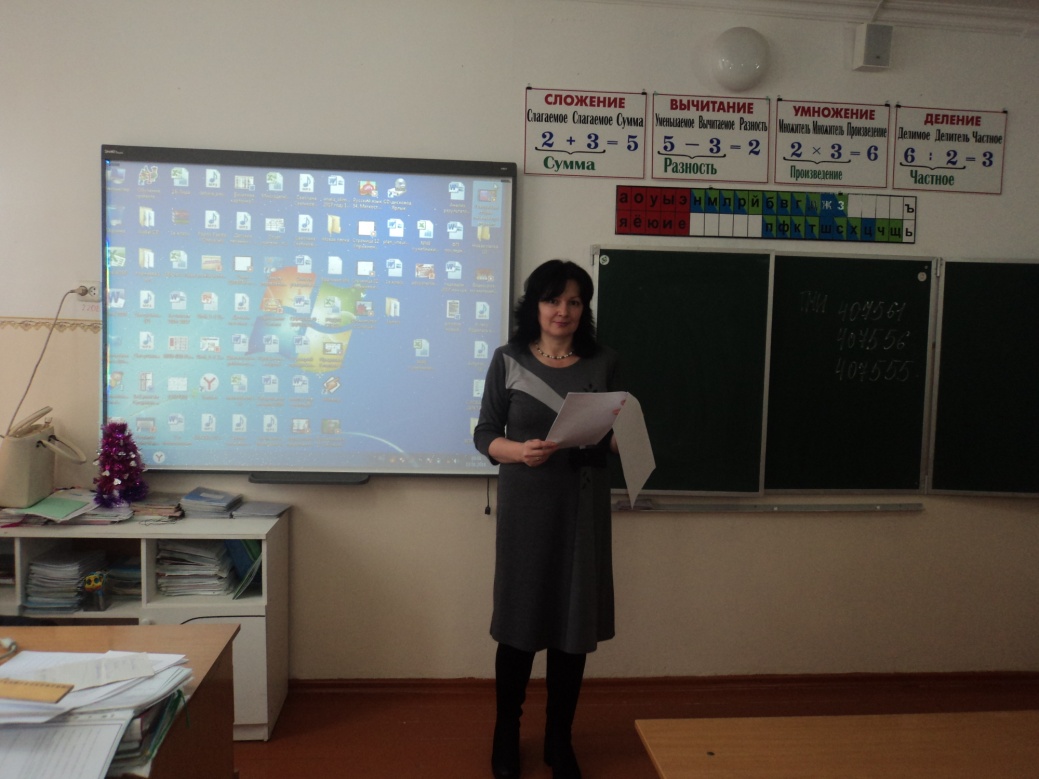 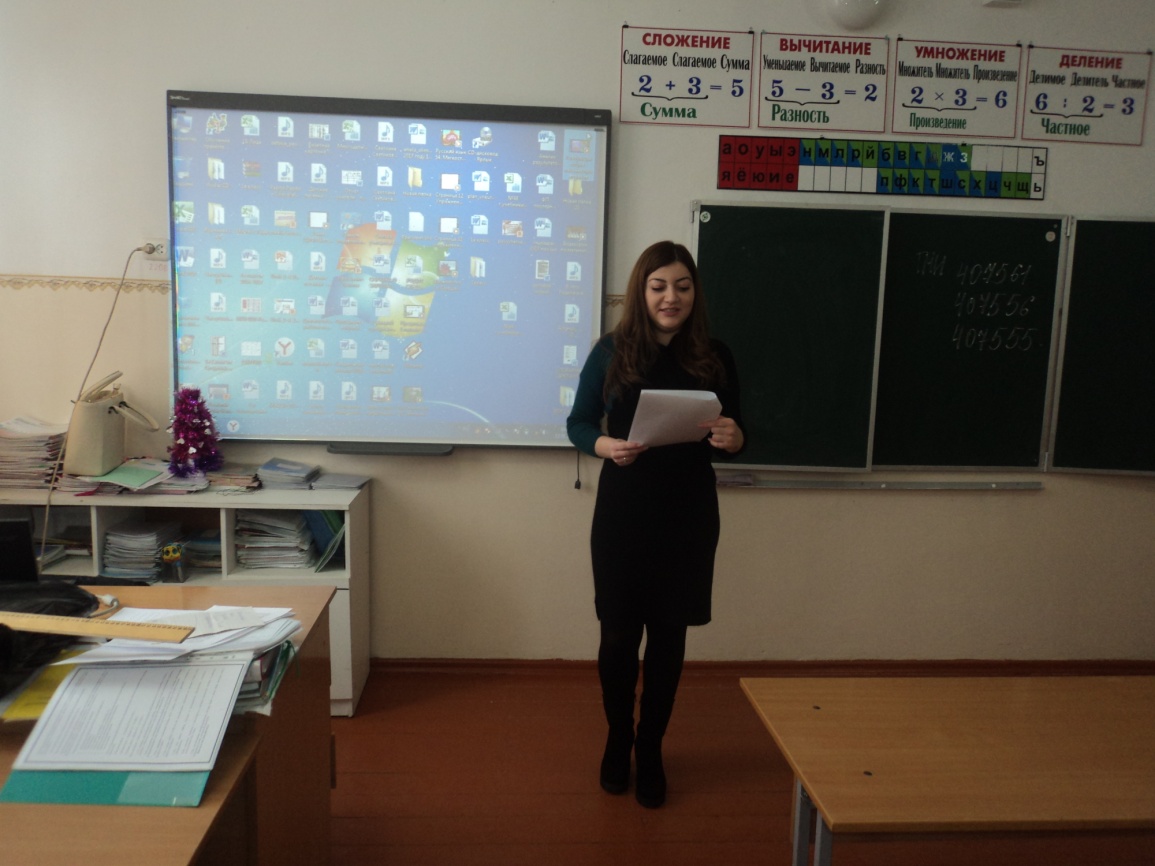 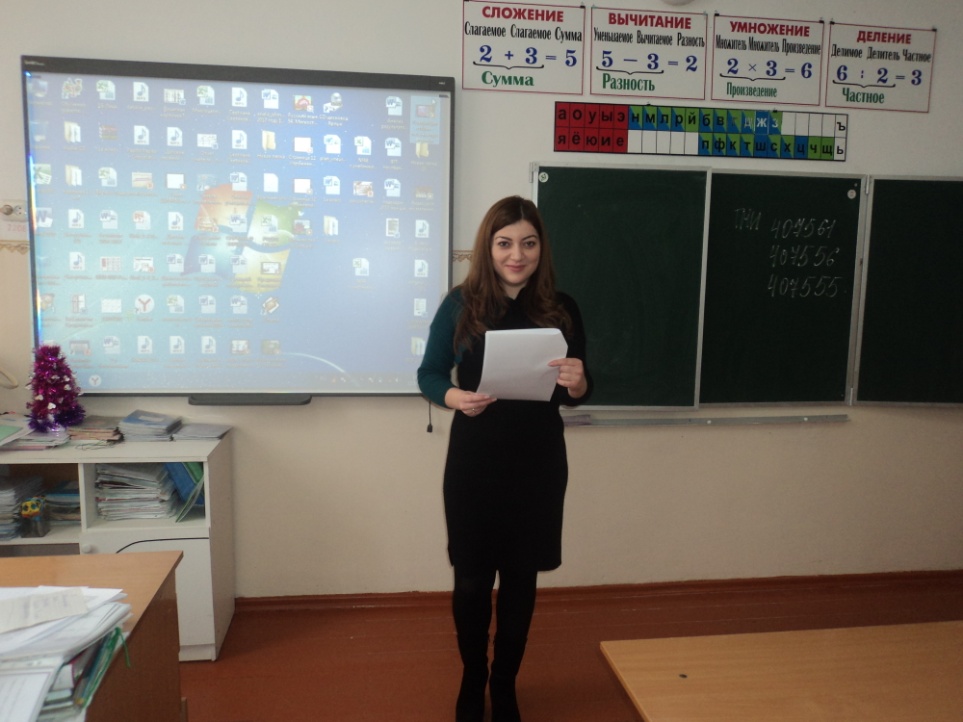 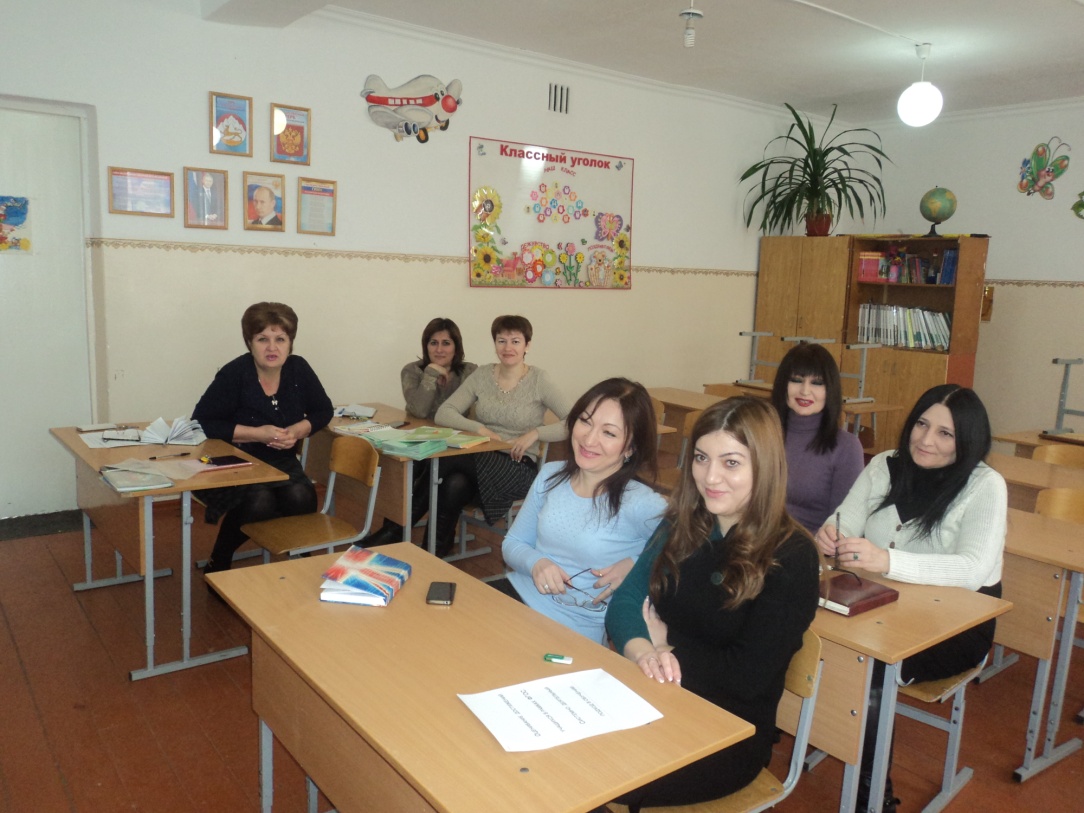 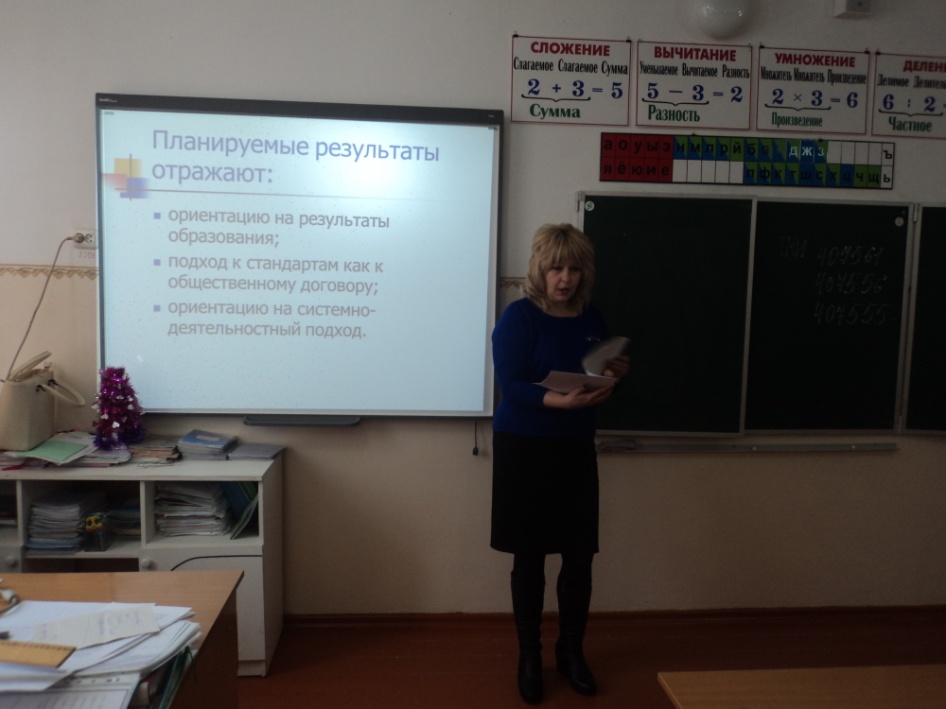 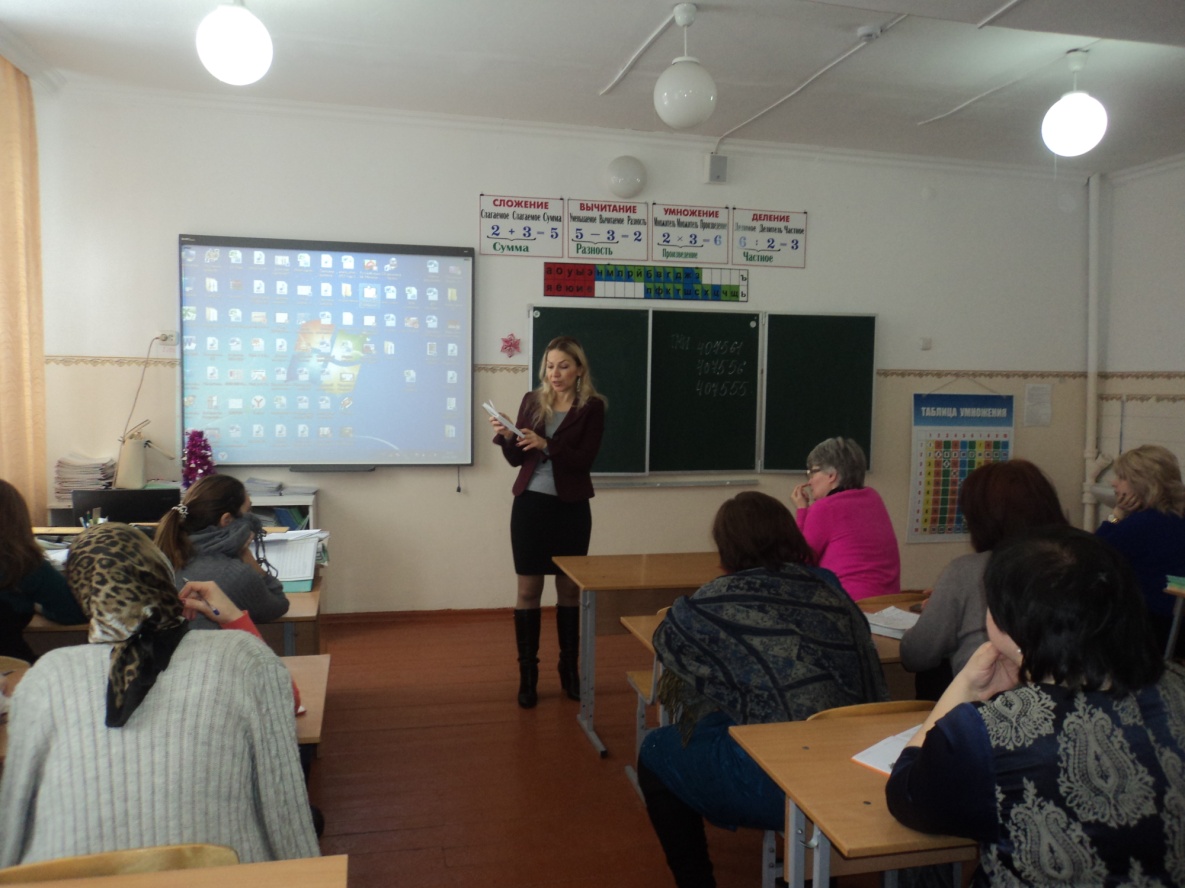 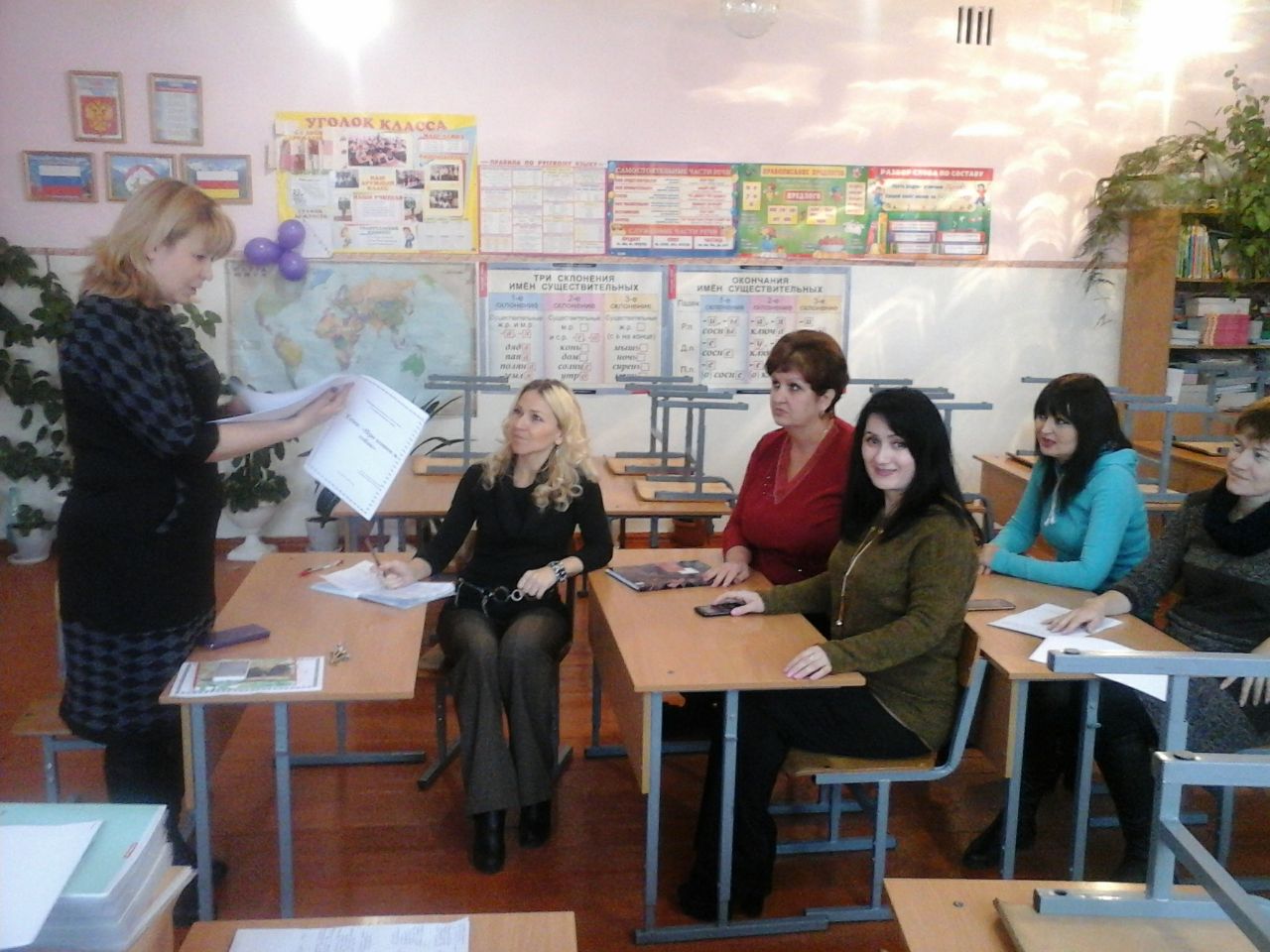 